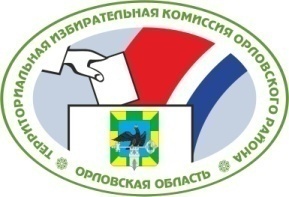 ОРЛОВСКАЯ ОБЛАСТЬТЕРРИТОРИАЛЬНАЯ ИЗБИРАТЕЛЬНАЯ КОМИССИЯОРЛОВСКОГО РАЙОНА                        РЕШЕН И Е                                                             г. ОрёлО формировании участковой избирательной комиссии избирательного участка № 598          Рассмотрев предложения по кандидатурам для назначения в состав участковой избирательной комиссии избирательного участка № 598, в соответствии со статьями 20, 22, 27, 28 Федерального закона от 12 июня 2002 года № 67-ФЗ «Об основных гарантиях избирательных прав и права на участие в референдуме граждан Российской Федерации», статьями 5, 18, 19 Закона Орловской области от 25 декабря 2012 года №  1453-ОЗ «О системе избирательных комиссий в Орловской области»,  территориальная избирательная комиссия Орловского  района РЕШИЛА:1.  Определить численный состав  участковой избирательной комиссии избирательного участка № 598 – 14 - членов с правом  решающего голоса.2.  Сформировать участковую избирательную комиссию избирательного участка № 598 со  сроком  полномочий пять лет (2018-2023 гг.), назначив в ее состав членами с правом решающего голоса:Александрину Анжелу Вячеславовну, предложенную для назначения Орловским районным отделением ОРЛОВСКОГО ОБЛАСТНОГО ОТДЕЛЕНИЯ политической партии "КОММУНИСТИЧЕСКАЯ ПАРТИЯ РОССИЙСКОЙ ФЕДЕРАЦИИ".Белокопытову Наталью Николаевну, предложенную для назначения Орловским местным отделением Орловского регионального отделения Всероссийской политической партии "ЕДИНАЯ РОССИЯ".Ветрову Светлану Евгеньевну, предложенную для назначения Орловским региональным отделением Политической партии ЛДПР - Либерально - демократическая  партия  России.Воронецкую Наталью Викторовну, предложенную для назначения Орловским региональным отделением Молодежной общероссийской общественной организации «Российские студенческие отряды».Елецкую Елену Алексеевну, предложенную для назначения Региональным отделением политической партии Региональное отделение политической партии «Российская партия пенсионеров за социальную справедливость» в Орловской области.Ефимову Татьяну Васильевну, предложенную для назначения Региональным отделением в Орловской области политической партии «Союз горожан».Захарову Марину Васильевну, предложенную для назначения Региональным отделением Политической партии Справедливая Россия в Орловской области.Золоторёву Елену Александровну, предложенную для назначения Региональным отделением в Орловской области политической партии «Демократическая партия России».Мосина Андрея Павловича, предложенного для назначения Ассоциацией профсоюзных организаций студентов Орловской области.Романову Оксану Николаевну, предложенную для назначения Региональным отделением в Орловской области политической партии «Гражданская позиция».Сагура Ольгу Владимировну, предложенную для назначения Региональным отделением в Орловской области Всероссийской политической партии «Народная партия России».Селихову Наталью Ивановну, предложенную для назначения Орловской региональной общественной организацией «Армянский культурно-просветительский центр».Фролову Майю Алексеевну, предложенную для назначения Орловским областным отделением межрегиональной общественной организации «Ассоциация работников социальных служб».Худокормову Ольгу Николаевну, предложенную для назначения Орловским  региональным  отделением Общероссийской общественной организации «Ассамблея народов России».          3.  Назначить председателем участковой избирательной комиссии избирательного участка № 598  Фролову Майю Алексеевну.               4.  Председателю участковой избирательной комиссии избирательного участка № 598 созвать организационное заседание участковой избирательной комиссии не позднее 7 июня 2018 года.5. Направить настоящее решение в Избирательную комиссию Орловской области и в участковую избирательную комиссию избирательного участка     № 598.6. Опубликовать настоящее решение в Орловской районной газете «Наша жизнь» и разместить его на сайте территориальной избирательной комиссии Орловского  района в информационно-телекоммуникационной сети «Интернет».       6 июня 2018 г.	     № 22/50Председательтерриториальной избирательной комиссии ОрловскогорайонаА.С. СтебаковаСекретарьтерриториальной избирательной комиссии ОрловскогорайонаИ.Б. Филонова